GÖREV TANIMI: YAZI İŞLERİ GÖREVLİSİ KURUM İÇİNDEKİ YERİ: Üst Makam: Yüksekokul Sekreteri-Yüksekokul Müdür Yardımcısı-Yüksekokul Müdürü Bağlı Birimler:  GÖREV, YETKİ VE SORUMLULUKLARI Birim içi ve dışı yazışmaları yapmak ve arşivlemek, Birim içi ve dışı yazışmalara tarih ve sayı numaraları vermek, Akademik ve idari personel ile ilgili yazışma işlemlerini yapmak, Birim ile ilgili duyuruların yapılmasını sağlamak, Birim tarafından oluşturulan komisyonların yazışmalarını yapmak, Birim tarafından oluşturulan komisyonların görev tanımlarını ve listesini arşivlemek, Kültürel faaliyet yazışma tarihlerinin birimlere bildirilip, afişlerinin gerekli yerlere asılması işlemlerini yürütmek, Birimin akademik ve idari personelinin her türlü posta evraklarının teslim alıp dağıtım işlerini yapmak, Birimlerde öğretim elemanları tarafından gerçekleştirilen bilimsel ve sanatsal etkinliklerin, varsa kazanılan ödüllerin listesini tutmak, Kalite güvencesi çerçevesinde akademik ve idari personelle ilgili olarak yapılacak olan anketlerin uygulanmasını ve sonuçlandırılmasını sağlamak, Yukarıda belirtilen görevlerin yerine getirilmesinde Fakülte Sekreteri, Enstitü Sekreteri, Yüksekokul Sekreteri ve Meslek Yüksekokul Sekreterine karşı sorumludur. GÖREVİN GEREKTİRDİĞİ NİTELİKLER 657 Sayılı Devlet Memurları Kanunu 2547 Sayılı Yükseköğretim Kanunu Üniversitelerde Akademik Teşkilât Yönetmeliği Resmi Yazışmalarda Uygulanacak Usul ve Esaslar Yönetmeliği Elektronik İmza Kanunu' nun Uygulanmasına İlişkin Usul ve Esaslar Hakkında Yönetmelik (Form No: KYS-GT-152; Revizyon Tarihi: …/…/….; Revizyon No:00) 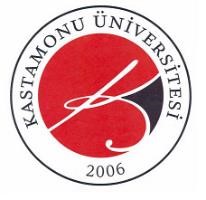 T.C. KASTAMONU ÜNİVERSİTESİ Yazı İşleri Görevlisi Görev Tanımı  Doküman No KYS-GT-152 T.C. KASTAMONU ÜNİVERSİTESİ Yazı İşleri Görevlisi Görev Tanımı  İlk Yayın Tarihi 05.07.2021 T.C. KASTAMONU ÜNİVERSİTESİ Yazı İşleri Görevlisi Görev Tanımı  Revizyon tarihi - T.C. KASTAMONU ÜNİVERSİTESİ Yazı İşleri Görevlisi Görev Tanımı  Revizyon No 00 T.C. KASTAMONU ÜNİVERSİTESİ Yazı İşleri Görevlisi Görev Tanımı  Sayfa No 1/1 Hazırlayan Yürürlük Onayı Kalite Sistem Onayı Behiç ÇELEBİ Adem SÖYÜNMEZ Dr. Öğr. Üyesi Muhammed SALMAN